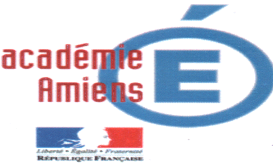 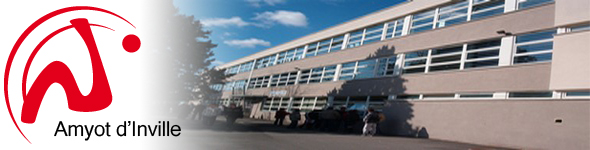 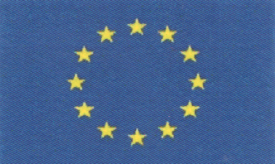 LYCÉE DES MÉTIERS DU BTP, DE LA VENTE ET DE LA COMMUNICATION GRAPHIQUE10 avenue de Reims – BP 11360309 SENLIS cedex          Tél. 03.44.53.92.00        Fax.03.44.53.92.01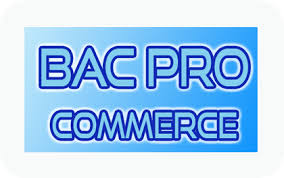 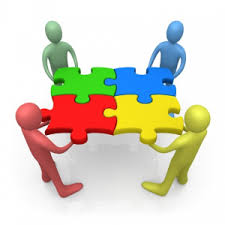                                                                                ANIMER        GERER                                                                                     VENDRE      ÉCO - DROIT Certains concepts d’économie et droit n’ont pu être intégrés aux pôles ANIMER, GÉRER ET VENDRE. Ces concepts seront, donc, appréhender dans le cadre de la discipline ÉCONOMIE ET DROIT.Le programme restant à réaliser dans le cadre de la discipline Économie et DroitProgression en secondeProgression en premièreProgression en premièreProgression en terminaleProgression en terminaleConcept économie et droitConcept économie et droitConcept économie et droitConcept économie et droitCOMPÉTENCE C1 – ANIMERCOMPÉTENCE C1 – ANIMERCOMPÉTENCE C1 – ANIMERCOMPÉTENCE C1 – ANIMERCOMPÉTENCE C1 – ANIMERCOMPÉTENCE C1 – ANIMERCOMPÉTENCE C1 – ANIMERCOMPÉTENCE C1 – ANIMERSavoir faire Bac proSavoir faire Bac proSavoirs associés Bac proSavoirs associés Bac proSavoir faire MRCUSavoir faire MRCUSavoirs associés MRCUV. H.1.1. Organiser l’offre « produits »1.1. Organiser l’offre « produits »1.1.1. Mettre en place les facteurs d’ambiance Identifier les facteurs d’ambiance du point de vente Identifier l’organisation de la surface de vente Participer à la sélection des éléments d’ambiance      (permanents ou événementiels) de la vitrine et/ou de     l’intérieur de l’espace de vente Installer les éléments d’ambiance1.1.1. Mettre en place les facteurs d’ambiance Identifier les facteurs d’ambiance du point de vente Identifier l’organisation de la surface de vente Participer à la sélection des éléments d’ambiance      (permanents ou événementiels) de la vitrine et/ou de     l’intérieur de l’espace de vente Installer les éléments d’ambianceS.2.3. : le marchandisage S.2.5. : l’environnement du point de venteS.2.3. : le marchandisage S.2.5. : l’environnement du point de vente1.1.2. Installer la signalétique Identifier les éléments constitutifs de la signalétique Repérer les éléments d’ILV ou de PLV disponibles et    sélectionner les éléments nécessaires Créer un (des) support(s) de signalétique Installer les supports de signalétique1.1.2. Installer la signalétique Identifier les éléments constitutifs de la signalétique Repérer les éléments d’ILV ou de PLV disponibles et    sélectionner les éléments nécessaires Créer un (des) support(s) de signalétique Installer les supports de signalétiqueS.1.1.2. : la demande appliquée au point de venteS.1.2.4. : la communicationS.2.3. : le marchandisageS.3.4. : la communication visuelleS.3.5. : la communication commercialeS.4. : technologies de la communication appliquées à la venteS.1.1.2. : la demande appliquée au point de venteS.1.2.4. : la communicationS.2.3. : le marchandisageS.3.4. : la communication visuelleS.3.5. : la communication commercialeS.4. : technologies de la communication appliquées à la vente1.1.3. Maintenir l’attractivité de tout ou partie de l’espace             de vente Diagnostiquer les causes du manque d’attractivité Proposer la ou les actions à mettre en place Prendre des mesures immédiates pour maintenir    l’achalandage de l’espace de vente et assurer la protection des   produits1.1.3. Maintenir l’attractivité de tout ou partie de l’espace             de vente Diagnostiquer les causes du manque d’attractivité Proposer la ou les actions à mettre en place Prendre des mesures immédiates pour maintenir    l’achalandage de l’espace de vente et assurer la protection des   produitsS.1.1.3 : la mercatique de fidélisationS.2.1.3. : la réceptionS.2.3. : le marchandisageS.2.5. : l’environnement du point de venteS.1.1.3 : la mercatique de fidélisationS.2.1.3. : la réceptionS.2.3. : le marchandisageS.2.5. : l’environnement du point de vente1.1.4. Mettre en place les actions de marchandisage             de séduction Agencer tout ou partie de l’espace de vente :   - regrouper les familles de produits complémentaires   - réaliser les aménagements nécessaires (accès, îlots,     mobiliers…) Clarifier l’offre en rendant les produits accessibles et visibles1.1.4. Mettre en place les actions de marchandisage             de séduction Agencer tout ou partie de l’espace de vente :   - regrouper les familles de produits complémentaires   - réaliser les aménagements nécessaires (accès, îlots,     mobiliers…) Clarifier l’offre en rendant les produits accessibles et visiblesS.1.2.1. : le plan de marchéage et l’unité commercialeS.2.3. : le marchandisageS.2.5. : l’environnement du point de venteS.1.2.1. : le plan de marchéage et l’unité commercialeS.2.3. : le marchandisageS.2.5. : l’environnement du point de vente1.1.5. Favoriser l’achat d’impulsion Prendre en compte les opportunités, (événement,    saisonnalité…) et proposer le(s) produit(s) à mettre en avant Exploiter les informations relatives aux caractéristiques du   produit sélectionné, à son marché, à son mode de    consommation Mettre en place le(s) produit(s) sélectionné(s) Justifier le choix1.1.5. Favoriser l’achat d’impulsion Prendre en compte les opportunités, (événement,    saisonnalité…) et proposer le(s) produit(s) à mettre en avant Exploiter les informations relatives aux caractéristiques du   produit sélectionné, à son marché, à son mode de    consommation Mettre en place le(s) produit(s) sélectionné(s) Justifier le choixS.1.1.1. : le marchéS.1.1.2. : la demande appliquée au point de venteS.1.1.3. : l’offre de l’unité commercialeS.1.4. : la mercatique appliquée à un produitS.1.2.1. : les produitsS.2.3. : le marchandisageS.1.1.1. : le marchéS.1.1.2. : la demande appliquée au point de venteS.1.1.3. : l’offre de l’unité commercialeS.1.4. : la mercatique appliquée à un produitS.1.2.1. : les produitsS.2.3. : le marchandisageCOMPÉTENCE C1 – ANIMERCOMPÉTENCE C1 – ANIMERCOMPÉTENCE C1 – ANIMERCOMPÉTENCE C1 – ANIMERCOMPÉTENCE C1 – ANIMERSavoir faire Bac proSavoirs associés Bac proSavoir faire MRCUSavoirs associés MRCUV. H.1.1.6. Proposer des modifications et/ou améliorations Contrôler l’attractivité du rayon ou de l’espace de vente   - vérifier les harmonies : couleurs, volumes…   - comparer avec la présentation précédente Suggérer des améliorationsS.1.1.3. : l’offre de l’unité commercialeS.3.4. : la communication visuelle1.2. Participer aux opérations de promotion1.2.1. Préparer une action promotionnelle Repérer l’opportunité de la promotion (interne ou externe) :   - événement déclencheur (contact fournisseur ou centrale     d’achats)   - produit à promouvoir (surstockage…) Participer au choix de l’offre fournisseur (baisse de prix, mise   en lots, nouveauté…) Proposer l’action de promotion à mettre en place (supports,    produits…)S.1.1.1. : le marchéS.1.1.3. : l’offre de l’unité commercialeS.1.2.1. : les produitsS.1.2.4. : la communicationS.1.4. : la mercatique appliquée à un produitS.2.1.1. : l’approvisionnementS.2.1.4 : le prix de venteS.2.2.1 : le cadre de la gestion des stocksS.2.2.2. : la gestion économique des stocksS.2.5.1. : la réglementation en matière d’hygiène et de sécuritéS.3.4. : la communication visuelleS.3.5. : la communication commercialeS.4. : technologies de la communication appliquées à la venteCOMPÉTENCE C1 – ANIMERCOMPÉTENCE C1 – ANIMERCOMPÉTENCE C1 – ANIMERCOMPÉTENCE C1 – ANIMERCOMPÉTENCE C1 – ANIMERSavoir faire Bac proSavoirs associés Bac proSavoir faire MRCUSavoirs associés MRCUV.H.1.2.2. Informer la clientèle  Proposer des supports d’information pour le lancement de la    promotion et participer à leur choix Assurer la logistique des actions de communication décidées :   - réaliser tout ou partie de l’affichage de l’unité commerciale- exploiter les informations du fichier « clients »   - participer à tout ou partie d’un publipostage     (en Seconde et Terminale)Ces points (en bleu) sont, aussi, traités, en seconde, par l’enseignant de la compétence VENDRE en vue de la…CERTIFICATION INTERMÉDIAIREEP1 – Épreuve professionnelle liée au contact avec le client            et/ou l’usager             2ème partie : Contact par écrit(peut être réalisée jusqu’à la fin du 1er semestre de 1ère)  - prévoir et préparer les éléments de communication orale :      bande annonce, diffusion, périodicité…S.1.1.1. : le marchéS.1.1.2. : la demande appliquée au point de venteS.1.2.4. : la communicationS.3.4. : la communication visuelleS.3.5. : la communication commercialeS.4. : technologies de la communication appliquées à la venteA2T1C1 - Définir l’objet du contact : suivi de commande, relance téléphonique, offres promotionnelles, relances impayées…A2T1C2 - Rechercher, sélectionner et exploiter les informations nécessaires au contact : le contact professionnel, l’interlocuteurA2T1C3 - Déterminer le mode de transmissionA2T1C4 - Préparer le messageA2T2C1 - Rédiger le messageA2T2C2 - Appliquer les règles de présentation en fonction de l’outil choisi et du destinataireA2T2C3 - Exploiter un carnet d’adressesA2T2C4 - Envoyer le messageS131 : les procédures et documents de gestionS211 : les composantes de la communicationS31 : la recherche d’informations sur internet et intranetS34 : la mise à jour, la consultation et l’exploitation des bases de donnéesS32 : la messagerie électroniqueS222 : la communication écrite professionnelleS32 : la messagerie électroniqueS33 : l’élaboration de documents écritsCOMPÉTENCE C1 – ANIMERCOMPÉTENCE C1 – ANIMERCOMPÉTENCE C1 – ANIMERCOMPÉTENCE C1 – ANIMERCOMPÉTENCE C1 – ANIMERSavoir faire Bac proSavoirs associés Bac proSavoir faire MRCUSavoirs associés MRCUV.H.1.2.3. Assurer la mise en œuvre d’une action promotionnelle Exploiter le plan publi-promotionnel des fournisseurs et/ou    de la centrale Proposer les ressources matérielles et humaines :   - les supports   - le nombre de personnes nécessaires à l’action   - la répartition du travail des employés3-1 Les ressources humaines        - le recrutement            l’ajustement entre ressources actuelles et besoins               futurs            les modes de recrutement            le principe de non-discrimination à l’embauche4-1 La production et l’organisation du travail        - les facteurs de production et leur combinaison           le facteur travail           le facteur capital           le progrès technique et l’innovation Effectuer et coordonner la mise en place de la promotion :   - disposer les supports   - utiliser les techniques promotionnelles (mise en place des      gratuits, création de lots…)   - exposer les produits promotionnels   - adapter la signalétique (ILV, PLV) Contrôler l’application de la réglementation spécifique à la   promotion (étiquetage, hygiène, sécurité…) et procéder, le cas   échéant, aux corrections nécessairesS.1.2.3. : la distributionS.1.2.4. : la communicationS.2.1.3. : la réceptionS.2.3. : le marchandisageS.2.5.1. : la réglementation en matière d’hygiène et de sécuritéS.3.4. : la communication visuelleS.3.5. : la communication commerciale1.2.4. Évaluer la qualité d’une action promotionnelle Repérer les points forts et les points faibles Synthétiser les informations recueillies Rendre compte, par écrit ou oralement, de l’activité et des    résultats4-1 La production et l’organisation du travail        - la productivité           les déterminants de la productivité           le mode de calcul de la productivité des facteurs        - l’organisation de la production           les alternatives en matière d’organisation de la              production                la production à flux tendu           la sous-traitanceS.1.3. : la mercatique de fidélisationS.3.2.2. : la communication au sein de l’équipe de l’unité commercialeS.3.3. : la communication écrite professionnelleS.4.2. les applications dédiées à la gestion de l’unité commercialeCOMPÉTENCE C1 – ANIMERCOMPÉTENCE C1 – ANIMERCOMPÉTENCE C1 – ANIMERCOMPÉTENCE C1 – ANIMERCOMPÉTENCE C1 – ANIMERSavoir faire Bac proSavoirs associés Bac proSavoir faire MRCUSavoirs associés MRCUV.H.1.3. Participer aux actions d’animation (actions ponctuelles         événementielles, actions entrant dans le cadre d’une         promotion)1.3.1. Assurer la mise en œuvre d’une animation Recenser les éléments constitutifs de l’animation [produit(s),    moyens humains et matériels spécifiques] Effectuer et coordonner l’installation, l’environnement    matériel et les produits Proposer la planification de ses propres animationsS.1.2.1. : les produitsS.1.2.3. : la distributionS.1.2.4. : la communicationS.1.4. : la mercatique appliquée à un produitS.3.5. : la communication commercialeS.4. : technologies de la communication appliquées à la vente1.3.2. Réaliser une animation Construire l’argumentaire adapté au produit, objet de    l’animation Utiliser l’argumentaire remis par le fournisseur Choisir la technique à mettre en œuvre (démonstration,   dégustation, distribution, vente flash…) Appliquer la technique d’animation choisie Réaliser des ventes liées à une action d’animationS.1.1.2. : la demande appliquée au point de venteS.1.2.1. : les produitsS.1.4. : la mercatique appliquée à un produitS.3.2. : la communication orale professionnelleS.3.5. : la communication commercialeS.3.6. : la communication appliquée à la venteS.4. : technologies de la communication appliquées à la vente1.3.3. Évaluer la qualité d’une animation Repérer les points forts et les points faibles Synthétiser les informations recueillies Rendre compte, par écrit ou oralement, de l’activité et des   résultatsS.1.3. : la mercatique de fidélisationS.3.2.2. : la communication au sein de l’équipe de l’unité commercialeS.3.3. : la communication écrite professionnelleS.4. : technologies de la communication appliquées à la venteCOMPÉTENCE C2 – GÉRERCOMPÉTENCE C2 – GÉRERCOMPÉTENCE C2 – GÉRERCOMPÉTENCE C2 – GÉRERCOMPÉTENCE C2 – GÉRERSavoir faire Bac proSavoirs associés Bac proSavoir faire MRCUSavoirs associés MRCUV. H.2.1. Approvisionner et réassortir2.1.1. Participer à l’approvisionnement Identifier le ou les fournisseurs1-3 Les entreprises         - l’entreprise et son marché            les fournisseurs Exploiter les informations émanant du ou des fournisseurs Appliquer les procédures d’approvisionnement Mettre à jour les fichiers « fournisseurs » et « produits »S.1.1.3 : l’offre de l’unité commercialeS.1.2.2. : le prixS.1.2.3. : la distributionS.1.4. : la mercatique appliquée à un produitS.2.1.1 : l’approvisionnementS.2.1.4. : le prix de venteS.4. : technologies de la communication appliquées à la vente2.1.2. Réaliser le réassortiment Détecter et dénombrer les produits manquants Déclencher la procédure de réassortiment Procéder à la rotation des produits Établir les besoins d’achat Établir un plan d’achat1-2 Les organisations        - finalités et objectifs des organisations            la production de biens et/ou de services marchands               ou non marchandsS.1.1.1. : le marchéS.1.1.2 : la demande appliquée au point de venteS.1.1.3. : l’offre de l’unité commercialeS.1.2.1. : les produitsS.2.1.2. : la commande et le réassortimentS.2.2.1. : le cadre de la gestion des stocksS.2.4. : les indicateurs de gestionS.4. : technologies de la communication appliquées à la vente2.1.3. Préparer la commande Identifier et qualifier la structure de l’assortiment Dénombrer les produits en stock (magasin et réserve du    magasin) et en déduire les produits à commander Passer la commandeS.1.1.3. : l’offre de l’unité commercialeS.1.2.1. : les produitsS.2.1.1. : l’approvisionnementS.2.1.2. : la commande, le réassortimentS.4. : technologies de la communication appliquées à la venteCOMPÉTENCE C2 – GÉRERCOMPÉTENCE C2 – GÉRERCOMPÉTENCE C2 – GÉRERCOMPÉTENCE C2 – GÉRERCOMPÉTENCE C2 – GÉRERSavoir faire Bac proSavoirs associés Bac proSavoir faire MRCUSavoirs associés MRCUV. H.2.1.4. Réceptionner les produits Vérifier le respect du planning des réceptions Effectuer le contrôle des livraisons (quantitativement et de   conformité) Prendre des mesures pour remédier aux défauts, erreurs,    retards de livraison Effectuer le contrôle qualitatif des produits et les mettre en   place dans la zone de stockage, la réserve ou le magasin Garantir la qualité des produits Étiqueter les produits et les sécuriser Saisir ou valider l’entrée en stock des produitsS.1.2.1. : les produitsS.1.4. : la mercatique appliquée à un produitS.2.1.3. : la réceptionS.2.2.1. : le cadre de la gestion des stocksS.2.3. : le marchandisageS.2.5.1. : la réglementation en matière d’hygiène et de sécuritéS.2.5.2. : la démarche qualitéS.4. technologies de la communication appliquées à la vente 2.1.5. Effectuer les opérations de contrôle Réaliser l’état de rapprochement bon de commande/livraisonS.2.1.3. : la réceptionS.2.1.5. : les opérations de règlementS.4. technologies de la communication appliquées à la vente2.2. Gérer les produits dans l’espace de vente2.2.1. Implanter les produits Participer à l’aménagement ou au réaménagement du rayon Préparer les produits à la vente Implanter les produits dans le linéaire Effectuer les opérations de balisage Réagir et corriger les anomaliesS.1.2.2. : le prixS.2.1.3. : la réceptionS.2.3. : le marchandisageS.2.5.1. : la réglementation en matière d’hygiène et de sécuritéS.4. technologies de la communication appliquées à la vente2.2.2. Garantir l’état marchand des produits Diagnostiquer l’état marchand :   - contrôler la mise en rayon, la propreté, le balisage et      l’information « produits »   - vérifier l’application des règles d’hygiène et de sécurité   - vérifier l’application de la certification « qualité », le cas      échéant Identifier l’action corrective à mettre en place Réaliser les tâches immédiates à effectuer dans le cadre du   maintien de la présentation, de la conservation des produits    et leur protection Relever la démarque connue (par jour, par semaine, par    mois)S.1.2.1. : les produitsS.1.2.2. : le prixS.2.2.2. : la gestion économique des stocksS.2.3. : le marchandisageS.2.5.1. : la réglementation en matière d’hygiène et de sécuritéS.2.5.2 : la démarche qualitéCOMPÉTENCE C2 – GÉRERCOMPÉTENCE C2 – GÉRERCOMPÉTENCE C2 – GÉRERCOMPÉTENCE C2 – GÉRERCOMPÉTENCE C2 – GÉRERSavoir faire Bac proSavoirs associés Bac proSavoir faire MRCUSavoirs associés MRCUV. H.2.2.3. Participer à la gestion des produits Qualifier les produits présentés dans le point de vente   (permanents, saisonniers, promotionnels) Mesurer les résultats des produits présentés (chiffre   d’affaires, marge, profit escompté) :   - calculer les ventes moyennes (hebdomadaires, mensuelles)   - déterminer le taux de concrétisation Analyser les résultats et faire des propositions pour les   améliorer1-2 Les organisations        - finalités et objectifs des organisations            création de richesseS.1.2.1. : les produitsS.2.1.4. : le prix de venteS.2.4. : les indicateurs de gestionS.4. : technologies de la communication appliquées à la vente2.2.4. Gérer les stocks Déterminer la date de passation des commandes Valoriser les stocks selon les 3 méthodes Détecter et signaler les ruptures et/ou les surstocks Effectuer le suivi des stocks   - calculer le stock moyen   - calculer le coefficient de rotation et déterminer la durée de     stockage   - comparer la rotation des stocks selon les familles de     produits Faire des propositions pour :   - remédier aux ruptures et/ou aux surstocks   - améliorer la gestion du stockS.2.1.1. l’approvisionnementS.2.1.2. : la commande, le réassortimentS.2.2.1. : le cadre de la gestion des stocksS.2.2.2. : la gestion économique des stocksS.4. technologies de la communication appliquées à la vente2.2.5. Participer à la préparation et à la réalisation de             l’inventaire Participer à la mise en place de l’inventaire dans le point de    vente Compter les produits et renseigner la fiche de comptage Rapprocher stock physique et stock théorique Valoriser la démarque inconnue et/ou la sur-marque Analyser les conséquences générées par la démarque et    proposer des solutions Constater la sur-marqueS.2.2.1. : le cadre de la gestion des stocksS.2.2.2. : la gestion économique des stocksS.4. technologies de la communication appliquées à la venteCOMPÉTENCE C2 – GÉRERCOMPÉTENCE C2 – GÉRERCOMPÉTENCE C2 – GÉRERCOMPÉTENCE C2 – GÉRERCOMPÉTENCE C2 – GÉRERSavoir faire Bac proSavoirs associés Bac proSavoir faire MRCUSavoirs associés MRCUV. H.2.3. Participer à la gestion de l’unité commerciale2.3.1. Mesurer les performances commerciales d’une             promotion, d’une animation, d’une tête de gondole et            faire des propositions2.3.2. Mesurer l’attractivité d’une unité commerciale Exploiter les informations relatives à la zone de chalandise de   l’unité commerciale Calculer les ratios du linéaire : indice de sensibilité à la marge,   au chiffre d’affaires Mesurer les performances commerciales en calculant l’indice    de passage, d’attractivité, le panier moyen… Comparer les chiffres par rapport à l’environnement    commercial (profession, concurrence)1-1 Les métiers et le contexte professionnel        - le contexte institutionnel du domaine professionnel           concerné            les chambres consulaires Proposer des modifications ou des améliorations dans    l’implantation des produits Faire des propositions pour améliorer les résultatsS.1.1.1. : le marchéS.2.4. : les indicateurs de gestionS.4. : technologies de la communication appliquées à la vente2.3.3. Comparer les objectifs aux réalisations Interroger les bases de données Renseigner le tableau de bord Déterminer les écarts entre les objectifs et les résultats Analyser les écarts constatés Rendre compte des écarts constatés Participer à la prise de décision1-2 Les organisations          - les acteurs dans les organisations             les différents acteurs et leurs rôles 3-1 Les ressources humaines        - le management des ressources humaines            les objectifs du management des ressources               humaines            la motivation au travail            les styles de direction            la communication interne dans les organisations S.2.4. : les indicateurs de gestionS.4. : technologies de la communication appliquées à la venteCOMPÉTENCE C2 – GÉRERCOMPÉTENCE C2 – GÉRERCOMPÉTENCE C2 – GÉRERCOMPÉTENCE C2 – GÉRERCOMPÉTENCE C2 – GÉRERSavoir faire Bac proSavoirs associés Bac proSavoir faire MRCUSavoirs associés MRCUV. H.2.4. Participer à la gestion et à la prévention des risques2.4.1. Appliquer les règles d’hygiène et de sécurité liées au             personnel et aux clients Respecter strictement les règles d’hygiène et de sécurité Détecter les dysfonctionnements, les incidents, les anomalies Prendre des mesures conservatoires Alerter le responsable Actualiser les règles d’hygiène Veiller au respect des règles d’hygiène et de sécurité par le    client1-1 Les métiers et le contexte professionnel        - le contexte institutionnel du domaine professionnel           concerné            les organisations professionnelles patronales,              syndicales ou associatives            les collectivités et les administrations publiquesS.2.5. : l’environnement du point de vente2.4.2. Appliquer les règles d’hygiène et de sécurité liées aux produits, aux équipements et aux locaux Respecter les règles d’hygiène et de sécurité Contrôler l’application des règles d’hygiène relatives aux    produits (DLC, chaîne du froid…) de la réception à la mise en   rayon Détecter les dysfonctionnements, les incidents, les anomalies Prendre des mesures conservatoires Faire des propositions pour remédier aux    dysfonctionnements constatés Actualiser les règles d’hygiène et de sécuritéS.2.5. : l’environnement du point de venteProgression en secondeProgression en premièreProgression en terminaleConcept économie et droitCOMPÉTENCE C3 – VENDRECOMPÉTENCE C3 – VENDRECOMPÉTENCE C3 – VENDRECOMPÉTENCE C3 – VENDRECOMPÉTENCE C3 – VENDRESavoir faire Bac proSavoirs associés Bac proSavoir faire MRCUSavoirs associés MRCUV. H.3.1. Préparer la vente3.1.1. Exploiter l’offre commerciale Rechercher et sélectionner les informations relatives aux   produits Situer la place d’un produit dans l’offre commerciale Comparer l’offre du point de vente avec celle des concurrents   dans la zone de chalandise1-2 Les organisations        - les différentes organisations            la diversité des organisations            les entreprises, les organisations publiques, les               organisations à but non lucratif        - finalités et objectifs des organisations            les principes et les missions de service public            la défense d’un intérêt commun1-3 Les entreprises        - les différents types d’entreprises            la typologie des entreprises            les formes et statuts juridiques        - coordination et prise de décision           les structures d’entreprise           la prise de décision        - l’entreprise et son marché           les produits et les services de l’entreprise           la concurrence4-3 La croissance et le développement économiques        - Le développement durable            La notion de développement            les indicateurs de développement (IDH)            la durabilité du développementS.1.1.1. : le marchéS.1.1.3. : l’offre de l’unité commercialeS.1.2.1. : les produitsS.1.4. : la mercatique appliquée à un produitS.4. : technologies de la communication appliquées à la venteA3T1C1 - Recenser et sélectionner les différentes sources nécessaires à la connaissance de l’offreA3T1C2 - Caractériser l’offreA3T1C3 - Caractériser la clientèle ou les usagersS11 : les bases de la relation clients et usagersS122 : les composantes de l’offreS123 : la clientèle3.1.2. Exploiter tout ou partie d’un argumentaireS.3.6. : la communication appliquée à la venteCOMPÉTENCE C3 – VENDRECOMPÉTENCE C3 – VENDRECOMPÉTENCE C3 – VENDRECOMPÉTENCE C3 – VENDRECOMPÉTENCE C3 – VENDRESavoir faire Bac proSavoirs associés Bac proSavoir faire MRCUSavoirs associés MRCUV. H.3.1.3. Qualifier la clientèle Rechercher et sélectionner les informations relatives au profil   de la clientèle de la zone de chalandise1-1 Les métiers et le contexte professionnel        - les métiers et les emplois du secteur professionnel           correspondant à la spécialité du diplôme           la notion de secteur d’activité           la notion de branche professionnelle           la notion de métier           la notion de qualification           les niveaux de formation           les diplômes et les titres professionnels           la professionnalisation1-3 Les entreprises        - l’entreprise et son marché            la clientèle            les composantes de la politique commerciale :              produit, prix, distribution, communication5-1 La notion de marché        - la demande de biens et services par les ménages :           la consommation            la consommation marchande et non marchande            l’évolution de la consommation des ménages            le lien consommation-revenu6-3 Les revenus, leur répartition et la redistribution        - les revenus et leur répartition           la notion de revenu           la typologie des revenus           les inégalités de revenu        - la redistribution           les objectifs de la redistribution           les modalités de la redistributionS.1.1.1. : le marchéS.1.1.2. : la demande appliquée au point de venteS.4. technologies de la communication appliquées à la venteA1T1C1 - Se situer dans l’organisation : s’informer sur la qualité des différentes personnes à accueillir s’approprier les procédures d’accueilA1T1C2 - Organiser son espace de travailA1T1C3 - Préparer sa documentation et ses outilsS121 : l’organisation de la relation clients et usagersS123 : la clientèleCERTIFICATION INTERMÉDIAIREEP2 – Pratique de l’accueil, de l’information et de la vente             Situation n° 2 : Connaissance de l’environnement               professionnel (entretien)(peut être réalisée jusqu’à la fin du 1er semestre de 1ère)COMPÉTENCE C3 – VENDRECOMPÉTENCE C3 – VENDRECOMPÉTENCE C3 – VENDRECOMPÉTENCE C3 – VENDRECOMPÉTENCE C3 – VENDRESavoir faire Bac proSavoirs associés Bac proSavoir faire MRCUSavoirs associés MRCUV. H.3.2. Réaliser la vente de  produitsA3T2C1 - Mener l’entretien de venteA3T2C2 - Répondre aux questions et aux objections les plus courantes du client ou de l’usagerS221 : la communication orale professionnelle (les techniques d’entretien de vente)3.2.1. Effectuer la découverte du client (en face à face et  au téléphone) Accueillir le client et établir le contact Pratiquer l’écoute active Rechercher les mobiles, motivations et freins exprimés Adopter l’attitude et le comportement adaptés au langage et    au paralangage du clientS.3.1.1. : les dimensions de la communicationS.3.1.2. : les techniques de communicationS.3.2.1. : la communication face au clientS.3.6. : la communication appliquée à la venteA1T2C1 - Saluer et recevoir un interlocuteurA1T2C2 - Identifier l’interlocuteurA1T2C3 - Repérer la nature de la demandeA1T3C1 - Faire préciser les éléments constitutifs de la demandeA1T3C2 - Reformuler, s’assurer de sa compréhensionA1T3C3 - Enregistrer la demande sur un support A1T3C4 - Cerner et rechercher les éléments de réponse à fournir au client ou à l’usagerA1T3C5 - Choisir le mode de traitement de la demandeA2T3C1 - Mener l’échange téléphonique : obtenir le bon interlocuteur formuler le message ou la consigne  vérifier la compréhension du messageA2T3C2 - Relever les conclusions du contact et les transmettreA2T3C3 - Mettre à jour les données relatives au contactS211 : les bases de la communicationS212 : la communication orale interpersonnelleS221 : la communication orale professionnelleS221 : la communication orale interpersonnelle (les éléments à prendre en compte pour la reformulation)S222 : La communication écrite professionnelle (la prise des messages)S31 : la recherche d’informations sur internet et intranet)S221 : la communication orale professionnelle (les techniques de communication par téléphone)S34 : la mise à jour, la consultation et l’exploitation de bases de données CERTIFICATION INTERMÉDIAIREEP1 – Épreuve professionnelle liée au contact avec le client            et/ou l’usager             1ère partie : Contact téléphonique(peut être réalisée jusqu’à la fin du 1er semestre de 1ère)COMPÉTENCE C3 – VENDRECOMPÉTENCE C3 – VENDRECOMPÉTENCE C3 – VENDRECOMPÉTENCE C3 – VENDRECOMPÉTENCE C3 – VENDRESavoir faire Bac proSavoirs associés Bac proSavoir faire MRCUSavoirs associés MRCUV. H.3.2.2. Présenter le produit au client Sélectionner dans l’offre commerciale le ou les produits    correspondant aux attentes du client1-3 Les entreprises        - l’entreprise et son marché            le couple marché – produitS.1.2.1. : les produitsS.3.1.1. : les dimensions de la communicationS.3.1.2. : les techniques de communicationS.3.2.1. : la communication face au clientS.3.6. la communication appliquée à la venteA3T1C4 - Dégager les avantages du produit ou du service pour la clientèle ou les usagers3.2.3. Argumenter et conseiller Démontrer si besoin est Traiter les objectionsS.3.1.1. : les dimensions de la communicationS.3.1.2. : les techniques de communicationS.3.2.1. : la communication face au clientS.3.6. la communication appliquée à la venteA1T4C1 - Fournir une réponse au client ou à l’usager : informer orienter remettre une documentationA3T1C5 - Anticiper les questions et les objections les plus courantesS221 : la communication orale interpersonnelle (les éléments à prendre en compte pour la reformulation)S222 : La communication écrite professionnelle (la prise des messages)S31 : la recherche d’informations sur internet et intranet)S131 ???3.2.4. Conclure la vente Obtenir l’accord du clientS.3.1.1. : les dimensions de la communicationS.3.1.2. : les techniques de communicationS.3.2.1. : la communication face au clientS.3.6. la communication appliquée à la venteA3T3C1 - S’assurer de l’adhésion du client ou de l’usager aux avantages présentésS21 : les bases de la communicationS22 : la communication professionnelleCOMPÉTENCE C3 – VENDRECOMPÉTENCE C3 – VENDRECOMPÉTENCE C3 – VENDRECOMPÉTENCE C3 – VENDRECOMPÉTENCE C3 – VENDRESavoir faire Bac proSavoirs associés Bac proSavoir faire MRCUSavoirs associés MRCUV. H.3.2.5. Conclure l’entretien de vente Proposer une vente additionnelle et/ou un service associé Réaliser les opérations d’encaissement Prendre congé1-2 Les organisations        - les partenaires des organisations            les partenaires et leurs rôles2-2 Les sujets de droit et leurs prérogatives        - les titulaires des droits subjectifs            la personnalité juridique et les personnes              physiques et morales            les attributs des personnes juridiques        - l’exercice des droits subjectifs           l’acte juridique         - la classification des droits subjectifs            les droits patrimoniaux            les droits extra patrimoniaux5-2 Le cadre juridique des échanges        - les obligations et le contrat           la notion d’obligation           la notion de contrat           les conditions de validité d’un contrat           les effets obligatoires du contratS.3.1.1. : les dimensions de la communicationS.3.1.2. : les techniques de communicationS.3.2.1. : la communication face au clientS.3.6. la communication appliquée à la venteA1T5C1 - S’assurer de la compréhension de la réponse par le client ou l’usagerA1T5C2 - Rassurer et saluer le client ou l’usagerA3T3C2 - Réaliser les opérations consécutives à la vente : contrôler le niveau des stocks calculer le montant à encaisser encaisser, mettre à jour la base de données (clients, produits) emballer les produitsA3T3C3 - Prendre congéA3T3C4 - Mesurer et suivre les indicateurs de performances avec les outils appropriésS221 : la communication orale interpersonnelle (les éléments à prendre en compte pour la reformulation)S222 : la communication écrite professionnelle (la prise de messages)S21 : les bases de la communicationS22 : la communication professionnelleS131 : la gestion de la relation clients usagersS132 : la mesure et le suivi des performancesCERTIFICATION INTERMÉDIAIREEP2 – Pratique de l’accueil, de l’information et de la vente             Situation n° 1 : Pratique des activités en entreprise               (accueil, information et vente)(peut être réalisée jusqu’à la fin du 1er semestre de 1ère)COMPÉTENCE C3 – VENDRECOMPÉTENCE C3 – VENDRECOMPÉTENCE C3 – VENDRECOMPÉTENCE C3 – VENDRECOMPÉTENCE C3 – VENDRESavoir faire Bac proSavoirs associés Bac proSavoir faire MRCUSavoirs associés MRCUV. H.3.2.6. Traiter les réclamations Gérer la relation conflictuelle Identifier la nature de la réclamation Formuler une réponse possible Rendre compte6-1 La régulation du marché par le droit        - la protection du consommateur           la protection lors de la formation du contrat           la protection lors de l’exécution du contrat2-2 Les sujets de droit et leurs prérogatives        - l’exercice des droits subjectifs           les faits juridiques        - la preuve des droits subjectifs            la charge de la preuve            les modes de preuve            l’admissibilité de la preuve         - la responsabilité             la responsabilité             les fondements de la responsabilité civile             le fait générateur de la responsabilité             le dommage             le lien de causalité             la réparation5-2 Le cadre juridique des échanges        - les obligations et le contrat            l’inexécution des contratsS.3.1.1. : les dimensions de la communicationS.3.1.2. : les techniques de communicationS.3.2.1. : la communication face au clientS.3.2.2. : la communication au sein de l’équipe de l’unité commercialeS.3.6. la communication appliquée à la venteS.4. : technologies de la communication appliquées à la venteA1T6C1 - Relever les réactions de la clientèle ou des usagers et les transmettre au responsableA1T6C2 - Transmettre les demandes techniques ou litigieuses aux services concernésS221 : la communication orale interpersonnelle (les éléments à prendre en com-pte pour la reformulation)S222 : la communication écrite professionnelle (la prise de messages)3.2.7 S’auto-évaluer en situation de communicationS.3.1.1 : les dimensions de la communicationS.3.1.2. : les techniques de communicationS.3.2.2. : la communication au sein de l’équipe de l’unité commercialeA1T6C3 - Analyser sa prestation d’accueilA3T3C5 - Analyser sa prestation de venteS21 : les bases de la communicationS22 : la communication professionnelleS131 : la gestion de la relation clients usagersS132 : la mesure et le suivi des performancesCOMPÉTENCE C3 – VENDRECOMPÉTENCE C3 – VENDRECOMPÉTENCE C3 – VENDRECOMPÉTENCE C3 – VENDRECOMPÉTENCE C3 – VENDRESavoir faire Bac proSavoirs associés Bac proSavoir faire MRCUSavoirs associés MRCUV. H.3.3. Contribuer à la fidélisation de la clientèle3.3.1. Participer aux actions permanentes de dévelop-            pement de la satisfaction et de la fidélisation de la            clientèle Rechercher et sélectionner les informations relatives au    degré de satisfaction des clients Proposer des améliorations ou des modalités de satisfaction    et de fidélisation de la clientèle Présenter au client les moyens de fidélisation1-2 Les organisations        - Finalités et objectifs des organisations            la satisfaction de besoins économiques et sociauxS.1.1.1. : le marchéS.1.1.2. : la demande appliquée au point de venteS.1.3. : la mercatique de fidélisationS.4. : technologies de la communication appliquées à la vente3.3.2. Participer à la mesure de la fidélisation et de la             satisfaction de la clientèle Renseigner un questionnaire proposé par la hiérarchie de    l’unité commerciale Recueillir les informations et les exploiter Rendre compteS.1.1.2. : la demande appliquée au point de venteS.1.3. : la mercatique de fidélisationS.3.3. : la communication écrite professionnelleS.4. : technologies de la communication appliquées à la venteProgression en secondeProgression en premièreProgression en terminaleConcept économie et droitPROGRAMME DANS LE CADRE DE LA DISCIPLINE ÉCONOMIE ET DROIT Partie 2 : LE CADRE JURIDIQUE DE L’ORGANISATION SOCIALEPartie 2 : LE CADRE JURIDIQUE DE L’ORGANISATION SOCIALEPartie 2 : LE CADRE JURIDIQUE DE L’ORGANISATION SOCIALEThèmesAxes de réflexionChamp des connaissances2-1La place du droit dans l’organisation de la vie publique et des relations socialesLes fonctions et caractères du droitL’objet du droitLa règle de droit et le droit subjectifLes droits subjectifs2-1La place du droit dans l’organisation de la vie publique et des relations socialesLes droits fondamentaux, les devoirs, les obligationsLes droits de l’hommeLes libertés fondamentalesLes devoirs et les obligations2-1La place du droit dans l’organisation de la vie publique et des relations socialesLes sources du droitLes sources directesLes sources indirectesLa hiérarchie des normes2-3La mise en œuvre du droitL’organisation judiciaireLes ordres judiciairesLes juridictions et leurs compétencesLes acteursProgression en secondeProgression en premièreProgression en terminalePartie 5 : L’ORGANISATION DES ÉCHANGESPartie 5 : L’ORGANISATION DES ÉCHANGESPartie 5 : L’ORGANISATION DES ÉCHANGESThèmesAxes de réflexionChamp des connaissances5-1La notion de marchéLe marché et le principe de la concurrenceLa notion d’économie de marchéLes composantes du marchéLes mécanismes de concurrence5-1La notion de marchéLes structures, la diversité et le fonctionnement des marchésLa notion de structure de marchéLe marché de concurrence, le monopole, l’oligopoleLa notion d’équilibre de marchéLe mécanisme de la fixation des prix sur le marchéL’internationalisation des marchés5-2Le cadre juridique des échangesLes libertés économiques et le droit de propriétéLes éléments constitutifsLa protection et les limitesLa propriété corporelle et incorporelleProgression en secondeProgression en premièreProgression en terminalePartie 3 : LES RELATIONS SOCIALES DANS LES ORGANISATIONSPartie 3 : LES RELATIONS SOCIALES DANS LES ORGANISATIONSPartie 3 : LES RELATIONS SOCIALES DANS LES ORGANISATIONSThèmesAxes de réflexionChamp des connaissances3-2Le déroulement de carrièreLe contrat de travailLe contrat de travailLa notion de clause particulièreLes principaux types de contrat de travailLes formes de rupture du contrat de travail3-2Le déroulement de carrièreLa durée du travailLe temps de travailLes temps de repos et de congés3-2Le déroulement de carrièreLa rémunérationLa politique de rémunération de l’entrepriseLe cadre juridique de la rémunération3-2Le déroulement de carrièreLa formationLes objectifs et les modalités de la formation du personnel3-3Les relations collectives au travailLa négociation collectiveLes parties prenantes de la négociation collectiveL’obligation de négocierLes conventions et les accords collectifsLes accords d’entreprise3-3Les relations collectives au travailLa représentation des salariésLa représentation individuelleLa représentation collective3-3Les relations collectives au travailLes conflits collectifsLa notion de conflit collectifLes différentes formes de conflit collectif et leurs conséquencesPartie 6 : LA RÉGULATION ÉCONOMIQUEPartie 6 : LA RÉGULATION ÉCONOMIQUEPartie 6 : LA RÉGULATION ÉCONOMIQUEThèmesAxes de réflexionChamp des connaissances6-1 La régulation du marché par le droitLa régulation de la concurrenceLa réglementation de la concurrenceLe contrôle des concentrationsLa concurrence déloyale6-2 La régulation de l’activité économiquepar les autorités publiquesLes politiques économiquesLa notion de politique économiqueLa lutte contre les déséquilibres (inflation et chômage)Progression en secondeProgression en premièreProgression en terminalePartie 4 : LA CRÉATION DE RICHESSEPartie 4 : LA CRÉATION DE RICHESSEPartie 4 : LA CRÉATION DE RICHESSEThèmesAxes de réflexionChamp des connaissances4-1La production et l’organisation du travailL’organisation du travailLes principes de l’organisation du travailLes moyens : standardisation et spécialisation – polyvalence et flexibilité4-2 La création de richesse par l’entrepriseLa valeur ajoutéeLa notion de valeur ajoutée et son calculLes consommations intermédiaires4-2 La création de richesse par l’entrepriseLes enjeux du partage de la valeur ajoutéeLes bénéficiaires du partage de la valeur ajoutéeL’évolution du partage de la valeur ajoutée4-2 La création de richesse par l’entrepriseLa performance, la rentabilité et la croissance de l’entrepriseLa performance de l’entrepriseLa croissance de l’entreprise et ses modalités : croissance interne, croissance externe4-3 La croissance et le développement économiquesLa croissance économique et ses indicateursLes finalités de la croissanceLe niveau de vieLa notion de pouvoir d’achatLe PIB comme indicateur de la croissance économique et ses limitesProgression en secondeProgression en premièreProgression en terminale